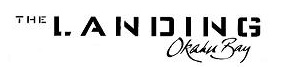 BLUE FLAG EDUCATIONAL ACTIVITIES 2019/2020
Flyer with Regatta Notice Letter – April 2019An informative flyer will be attached to our notice letter regarding the Regatta which will be sent to local marina’s, contractors, and our entire customer database. The flyer will communicate the importance of phasing our plastic bags and suggest alternatives for the public to use.  Local Beach Clean Up – Mission Bay – October 2019 The Landing staff members and local Auckland Council members will attend the annual Okahu Bay beach clean. With beach clean kits provided kindly by the Blue Flag organisation we will collect litter and talk about the surrounding issues rubbish causes the environment and oceans including the correct ways to dispose the waste. Painting Competition Date – December 2019An ocean themed drawing competition targeting the younger generations will take place by our office at The Landing. Focusing on the importance of taking care of our marine life and oceans for the future. The event will be circulated around staff members for their families and the local community. Paper and painting equipment will be provided. There are prizes to be won! 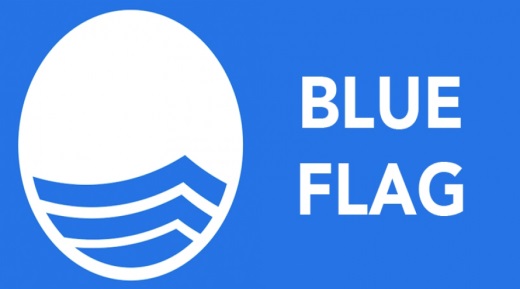 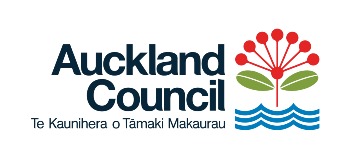 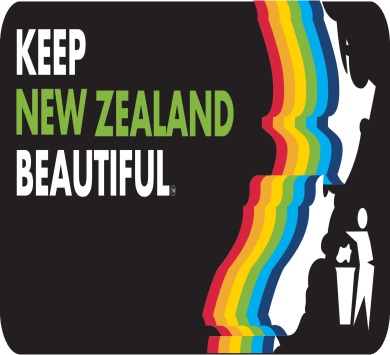 